Cellular Respiration NotesDefinitionThe process by which ___________________ molecules are broken down to release ________________ is called cellular respiration.All organisms need a source of ____________________ (ATP).Heterotrophs use the_____________________ compounds in food for energy sources. Before energy in ______________________________________ can be used by cells, it must be broken down into _____________________________________ like glucose.This breakdown of glucose is done by our ________________________________________.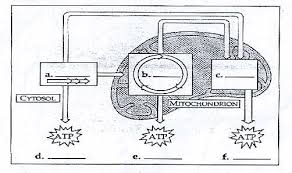 Three Stages of Cellular RespirationGlycolysis _________________ splits into twoLysis = to burst or breakTakes place in the _____________________Produces ______ ATP (energy molecules)It actually makes ________ ATP, but it uses ______ ATP.________ ATP -_______ ATP = _______ ATKrebs CycleAlso called the _______________________________________Occurs in the ____________________________Requires ___________________The glucose, which was already split in ________, is broken down further to make __________.The ________ is released into the atmosphereProduces _____ ATP and high-energy electronsThese electrons are carried by electron carriers (___________ and ___________)3. Electron Transport Chaina. Occurs in the _______________________b. Requires ____________________c. The high-energy electrons are passed down a chain of __________________d. At the end of the chain, these electrons are combined with hydrogen and oxygen to form ______________.e. This process makes ________ ATP from ADP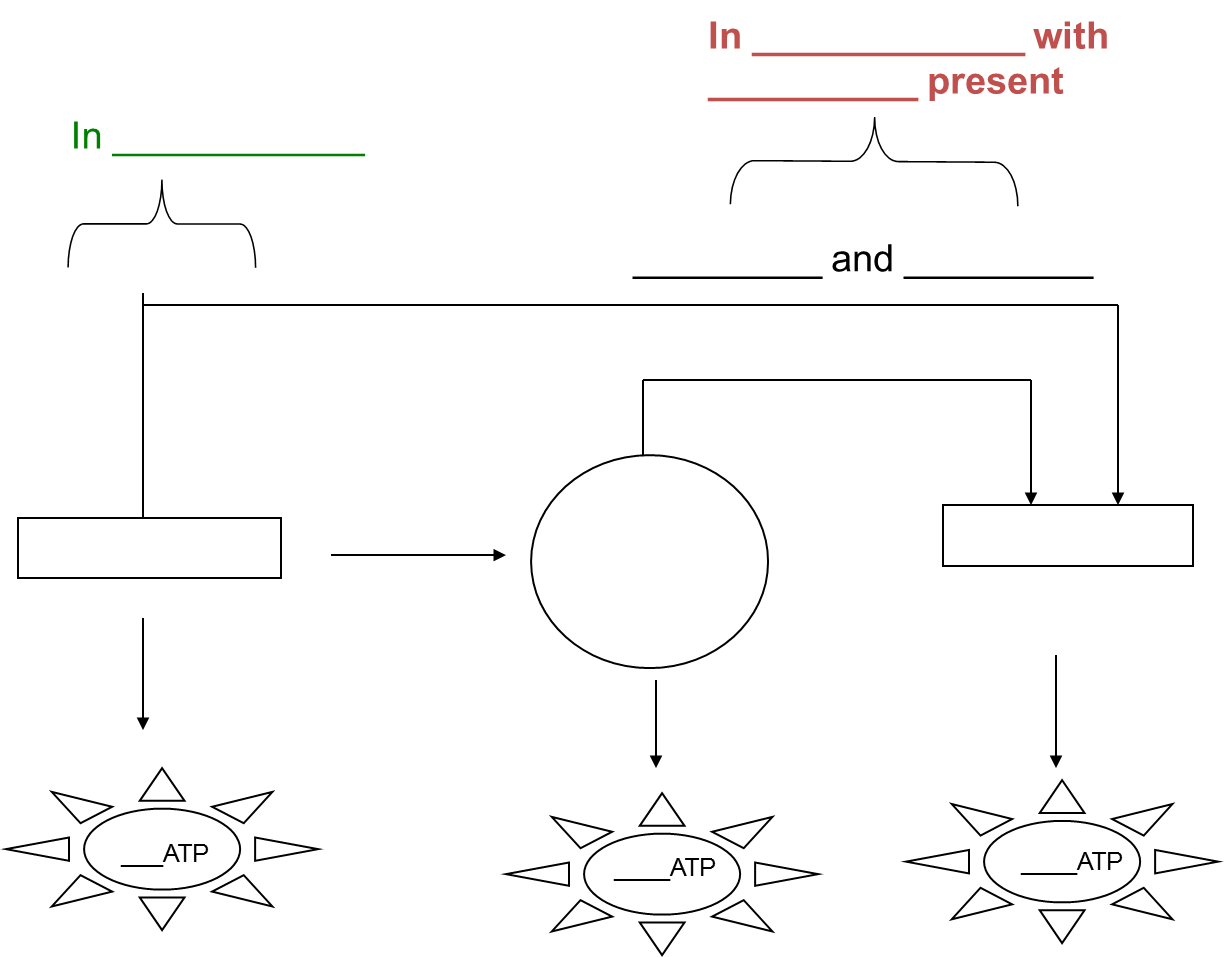 Anaerobic = _____________________Ex. ___________________Aerobic = ___________________Ex. _________________________ and ____________________________________Alcoholic Fermentation________________ (single-celled fungi) and a few other microorganisms use alcoholic fermentationForms _________________________ and ______________ as wastesGlycolysis   CO2 + _________________ + _______ATPLactic Acid Fermentation_____________________________ is produced in your muscles during rapid exercise when the body cannot supply enough _________________ to the tissuesWithout enough___________________________, the body isn’t able to produce all the _______________ that is requiredGlycolysis  CO2 +_________________ + _______ATP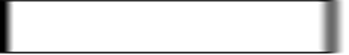 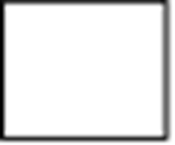 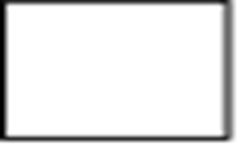 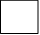 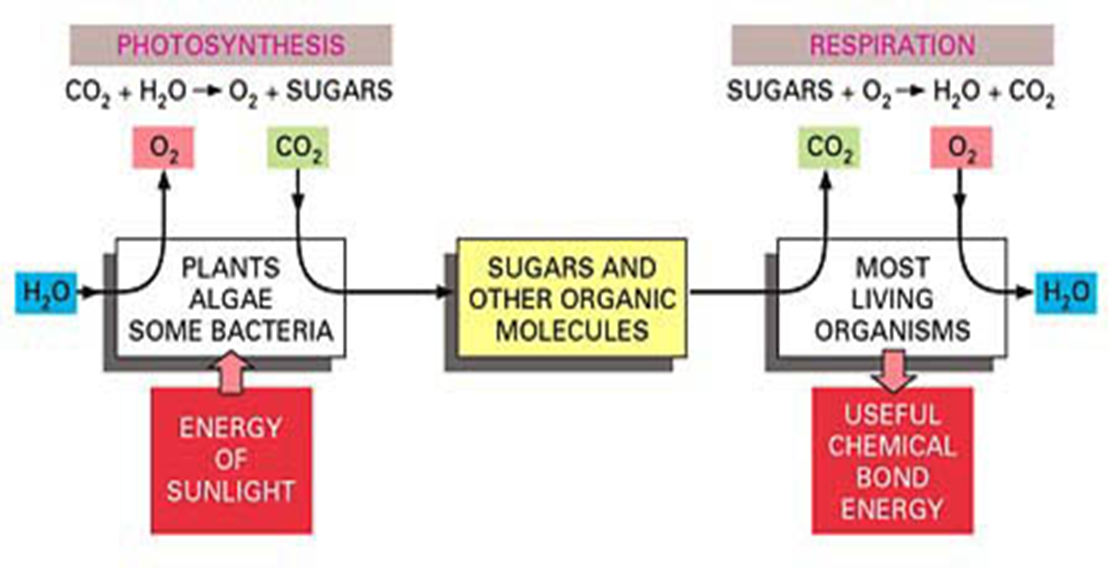 Main Points:1. Photosynthesis and Respiration are a _________________.2. The purpose of the cycle is to turn __________________________ from the sun into ____________________ that living organisms can use!!!!Photosynthesis: Respiration:PhotosynthesisRespirationFunctionLocationReactantsProductsCO2 and H2O and energy (ATP)